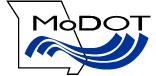 DivisionLocationPlease furnish us the ARAN Report, to be used in the preparation of a conceptual plan, for Log Mile       to       on the above project.A location sketch is attached.AttachmentTO:     -tpCC:     -deFROM:DATE:February 3, 2022SUBJECT:Route      ,       CountyJob No.      ARAN Report